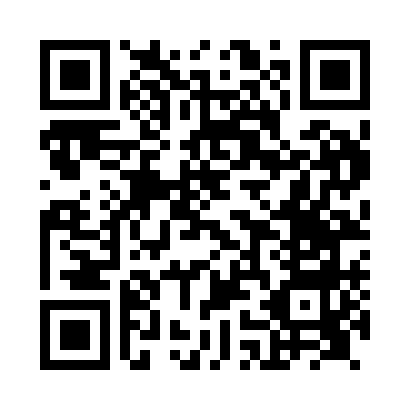 Prayer times for Cottenham, Cambridgeshire, UKMon 1 Jul 2024 - Wed 31 Jul 2024High Latitude Method: Angle Based RulePrayer Calculation Method: Islamic Society of North AmericaAsar Calculation Method: HanafiPrayer times provided by https://www.salahtimes.comDateDayFajrSunriseDhuhrAsrMaghribIsha1Mon2:534:431:036:419:2411:142Tue2:534:431:046:419:2411:143Wed2:544:441:046:419:2311:134Thu2:544:451:046:419:2311:135Fri2:554:461:046:419:2211:136Sat2:554:471:046:419:2211:137Sun2:564:481:056:409:2111:138Mon2:574:491:056:409:2011:129Tue2:574:501:056:409:1911:1210Wed2:584:511:056:399:1911:1211Thu2:584:521:056:399:1811:1112Fri2:594:531:056:389:1711:1113Sat3:004:541:056:389:1611:1014Sun3:004:551:056:389:1511:1015Mon3:014:571:066:379:1411:1016Tue3:024:581:066:369:1311:0917Wed3:024:591:066:369:1211:0918Thu3:035:001:066:359:1011:0819Fri3:045:021:066:359:0911:0720Sat3:045:031:066:349:0811:0721Sun3:055:051:066:339:0711:0622Mon3:065:061:066:339:0511:0523Tue3:075:071:066:329:0411:0524Wed3:075:091:066:319:0311:0425Thu3:085:101:066:309:0111:0326Fri3:095:121:066:299:0011:0327Sat3:095:131:066:288:5811:0228Sun3:105:151:066:278:5611:0129Mon3:115:161:066:268:5511:0030Tue3:125:181:066:268:5310:5931Wed3:125:191:066:248:5210:59